Association of coffee consumption with the prevalence of hearing loss in US adults, NHANES 2003-2006Supplementary Figures and TablesSupplementary FiguresSupplementary Figure. S1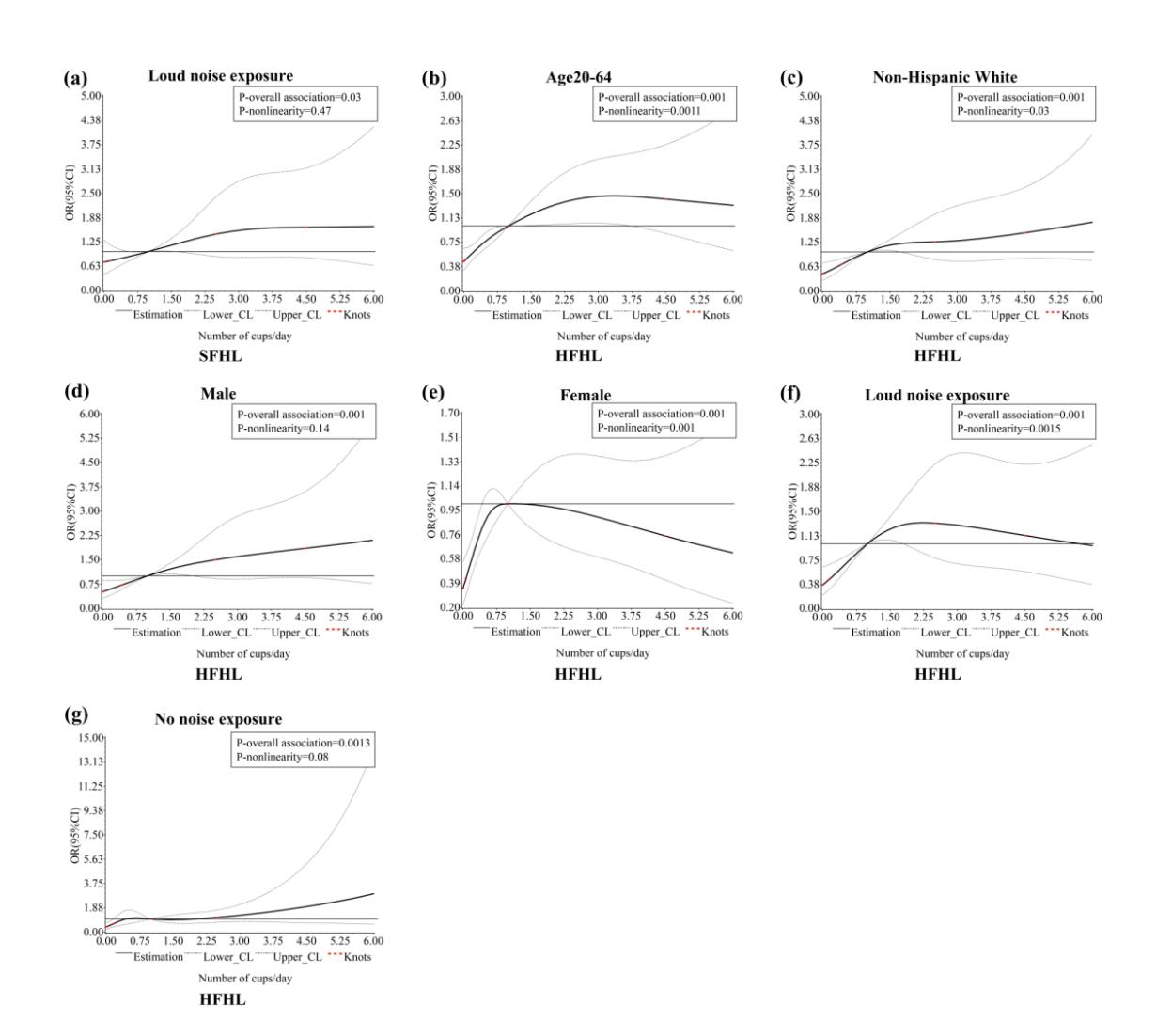 Supplementary Figure. S1 Multivariable adjusted spline curves of relation between total coffee and the risk of hearing loss in age, sex, ethnicity and noise exposure status. (a)SFHL. (b)-(g)HFHL. Covariates were age, sex, ethnicity, ear infection, occupational noise exposure, non-occupational noise exposure, smoking status, drinking status, hypertension, diabetes mellitus, BMI. OR = odds ratios.Supplementary TablesSupplementary Table S1 Odds ratios and 95% confidence intervals of coffee consumption for hearing loss stratified by noise exposure.a Adjusted for age, sex, ethnicity, ear infection, smoking status, drinking status, hypertension, diabetes mellitus, BMI.b P < 0.05.*P trend < 0.05.Supplementary Table S2 Odds ratios and 95% confidence intervals of coffee consumption for hearing loss stratified by coffee type.a Adjusted for age, sex, ethnicity, ear infection, occupational noise exposure, non-occupational noise exposure, smoking status, drinking status, hypertension, diabetes mellitus, BMI.b P < 0.05.*P trend < 0.05.Frequency of Coffee ConsumptionFrequency of Coffee ConsumptionFrequency of Coffee ConsumptionFrequency of Coffee ConsumptionFrequency of Coffee ConsumptionFrequency of Coffee ConsumptionNone< 1cup/d1cup/d2-3cup/d≥ 4cup/dP trendSFHLLoud noise exposureYes (n = 774)Cases/N46/18055/17361/129121/22435/68Crude model Ref1.80 (0.93, 3.46)2.75 (1.03, 7.36)b3.51 (1.98, 6.23)b3.33 (1.63, 6.81)b0.001*Model 1aRef1.35 (0.55, 3.31)1.14 (0.48, 2.75)1.97 (0.94, 4.13)2.27 (0.99, 5.20)0.048*No (n = 727)Cases/N41/17852/18770/15071/17620/36Crude model Ref1.48 (0.86, 2.54)2.88 (1.63, 5.09)b2.56 (1.45, 4.51)b3.77 (1.46, 9.76)b0.001*Model 1aRef1.49 (0.61, 3.65)1.47 (0.64, 3.39)0.92 (0.33, 2.55)1.95 (0.55, 6.94)0.95Noise exposure unknown (n = 391)Cases/N17/8819/11419/5442/10310/32Crude model Ref0.44 (0.20, 1.01)2.16 (0.38, 12.43)1.22 (0.31, 4.71)1.28 (0.62, 2.66)0.27Model 1aRef0.39 (0.14, 1.05)1.37 (0.24, 7.93)0.57 (0.11, 3.01)0.46 (0.20, 1.05)0.46HFHLLoud noise exposureYes (n = 768)Cases/N61/17878/17384/127160/22248/68Crude model Ref1.75 (0.93, 3.27)4.16 (1.81, 9.61)b4.74 (2.45, 9.17)b4.32 (2.26, 8.24)b0.001*Model 1aRef1.18 (0.52, 2.65)2.72 (0.998, 7.40)3.79 (1.72, 8.37)b2.07 (0.81, 5.27)0.003*No (n = 724)Cases/N55/17777/18797/149111/17528/36Crude model Ref1.41 (0.77, 2.57)3.47 (1.89, 6.38)b4.88 (2.68, 8.86)b9.19 (2.98, 28.31)b 0.001*Model 1aRef1.50 (0.59, 3.83)2.86 (1.09, 7.51)b3.28 (0.77, 13.90)8.59 (1.96, 37.72)b0.03*Noise exposure unknown (n = 389)Cases/N29/8837/11430/5459/10115/32Crude model Ref0.67 (0.28, 1.58)2.37 (0.64, 8.84)1.80 (0.85, 3.80)1.08 (0.46, 2.56)0.07Model 1aRef0.59 (0.17, 2.00)2.50 (0.74, 8.37)0.93 (0.28, 3.10)0.32 (0.07, 1.48)0.59Frequency of Coffee ConsumptionFrequency of Coffee ConsumptionFrequency of Coffee ConsumptionFrequency of Coffee ConsumptionFrequency of Coffee Consumption< 1cup/d1cup/d2-3cup/d≥ 4cup/dP trendSFHLBoth (n = 265)Cases/N24/9320/5634/9011/26Crude model Ref2.01 (0.74, 5.50)3.07 (1.36, 6.95)b1.90 (0.65, 5.57)0.03*Model 1aRef1.23 (0.35, 4.39)1.86 (0.95, 3.64)0.65 (0.15, 2.86)0.79Caffeinated coffee (n = 850)Cases/N43/23087/202150/32343/95Crude model Ref2.16 (1.12, 4.15)b2.09 (1.13, 3.85)b2.48 (1.04, 5.92)b0.02*Model 1aRef1.05 (0.42, 2.66)0.81 (0.34, 1.93)1.02 (0.32, 3.27)0.78Decaffeinated coffee (n = 298)Cases/N55/12939/7048/8510/14Crude model Ref1.66 (0.87, 3.19)1.68 (0.72, 3.94)5.31 (1.83, 15.41)b0.03*Model 1aRef2.79 (0.89, 8.73)1.60 (0.47, 5.42)13.14 (1.49, 115.61)b0.14HFHLBoth (n = 264)Cases/N32/9336/5656/9016/25Crude model Ref7.22 (2.43, 21.48)b4.64 (1.82, 11.82)b2.45 (0.80, 7.47)0.02*Model 1aRef7.33 (2.14, 25.07)b2.17 (0.77, 6.07)0.81 (0.16, 4.05)0.71Caffeinated coffee (n = 844)Cases/N74/230120/201205/31763/96Crude model Ref2.17 (1.21, 3.90)b3.01 (1.81, 5.02)b3.48 (1.86, 6.51)b0.001*Model 1aRef1.40 (0.62, 3.17)2.06 (1.08, 3.93)b1.70 (0.53, 5.46)0.09Decaffeinated coffee (n = 297)Cases/N79/12951/6866/8511/14Crude model Ref1.66 (0.77, 3.59)3.20 (1.23, 8.34)b4.67 (1.17, 18.69)b0.01*Model 1aRef2.34 (0.92, 5.98)1.91 (0.68, 5.33)3.85 (0.62, 24.01)0.12